Меню горячих завтраков для учащихся МБОУ СОШ №5 для возрастной категории 12-18 лет (1 неделя) 1 вариантМеню горячих завтраков для учащихся МБОУ СОШ №5 для возрастной категории 12-18 лет (1 неделя) 1 вариантПонедельникЗавтрак- Каша молочная рисовая с маслом- Сыр порциями- Чай с сахаром- Хлеб пшеничный/ржанойОбед (Льготная категория)- Салат из помидор и перца с зеленью- Борщ с говядиной со сметаной- Котлета полтавская- Макароны отварные- Компот из вишни- Хлеб пшеничный/ржаной- Батончик любительский- Йогурт фруктовый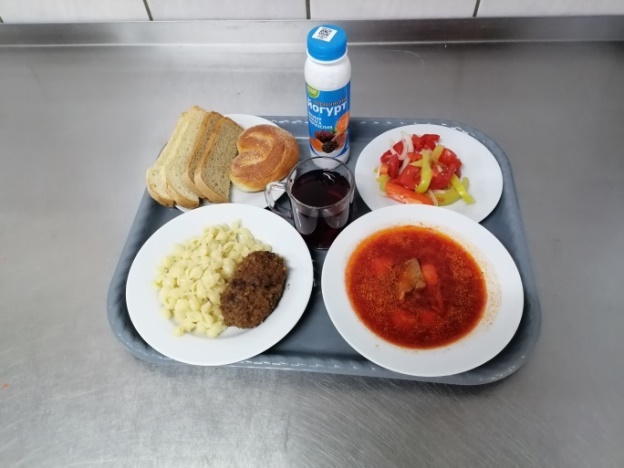 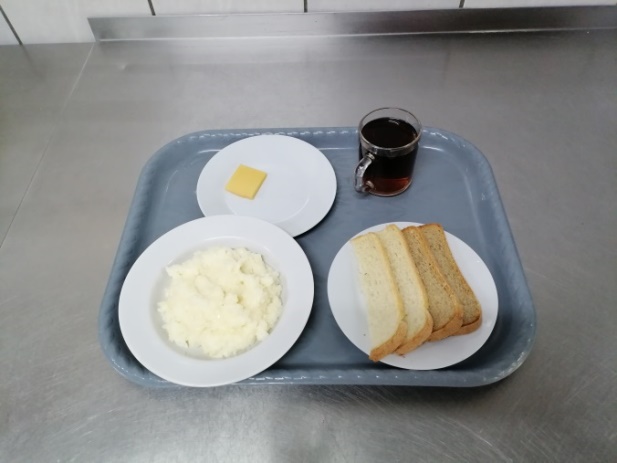 ВторникЗавтрак- Тефтели из говядины с соусом- Каша пшенная- Чай с сахаром- Хлеб пшеничный/ржанойОбед (Льготная категория)- Салат из свежих овощей с зеленью- Суп картофельный с фрикадельками- Гуляш из говядины- Каша гречневая- Компот из яблок- Хлеб пшеничный/ржаной- Груша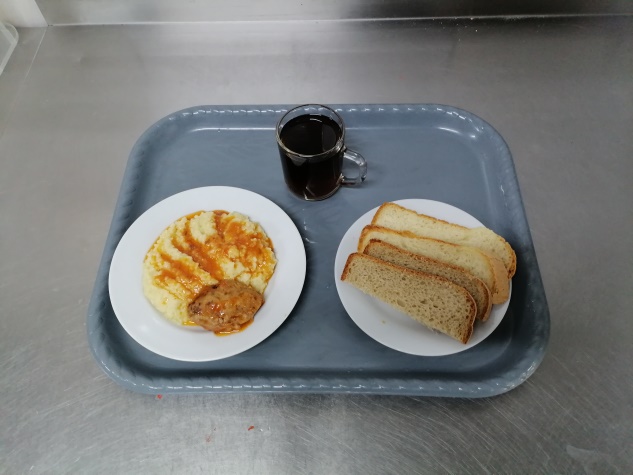 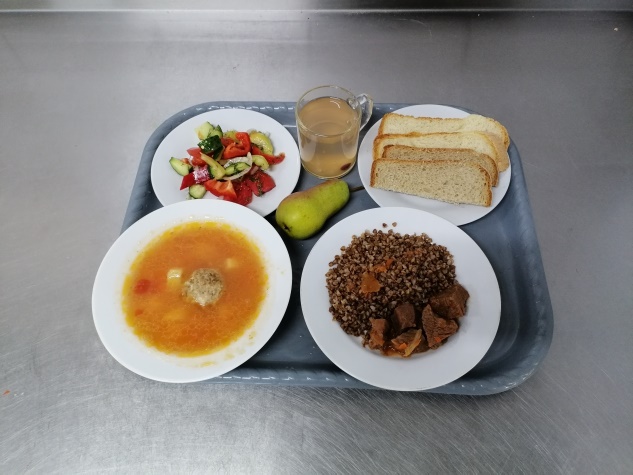 СредаЗавтрак- Котлета рыбная (горбуша)- Макароны отварные- Чай с сахаром- Хлеб пшеничный/ржаной		Обед (Льготная категория)- Икра из кабачков и баклажан- Рассольник с говядиной со сметаной- Цыплята тушенные- Рис с овощами- Компот из клюквы- Хлеб пшеничный/ржаной- Яблоко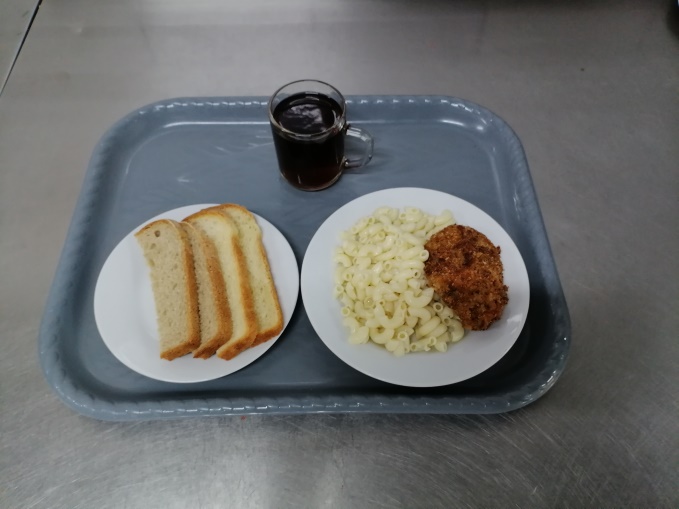 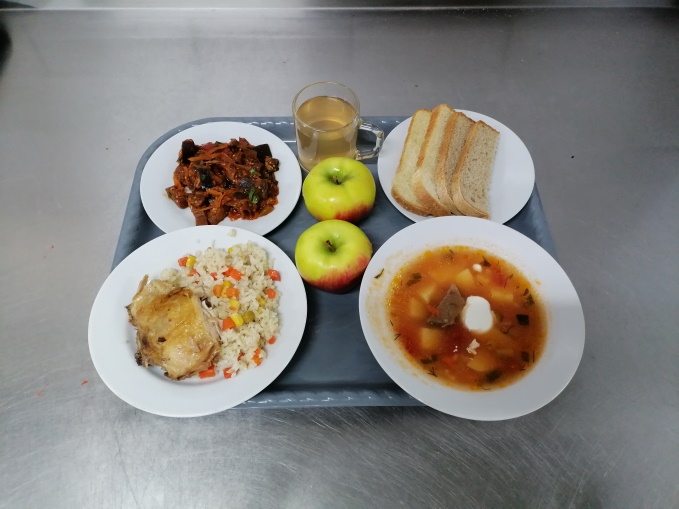 ЧетвергЗавтрак- Котлета рубленная из филе индейки с соусом- Каша гречневая- Чай с сахаром- Хлеб пшеничный/ржанойОбед (Льготная категория)- Салат из свежих овощей с зеленью- Щи из свежей капусты с говядиной со сметаной- Азу по татарски- Компот из клубники- Хлеб пшеничный/ржаной- Йогурт питьевой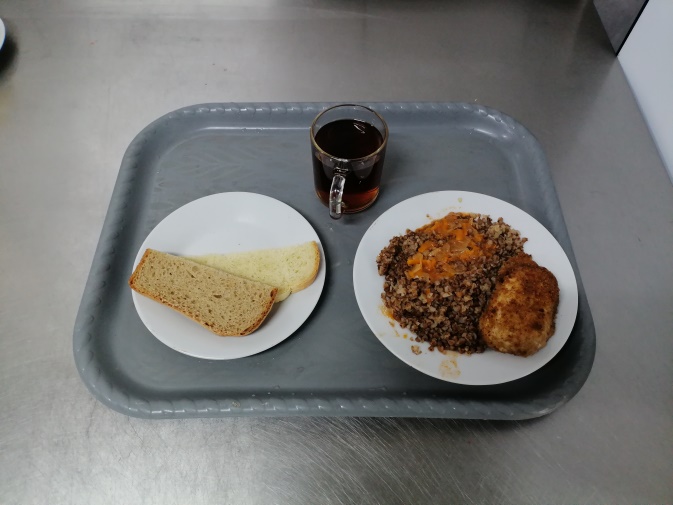 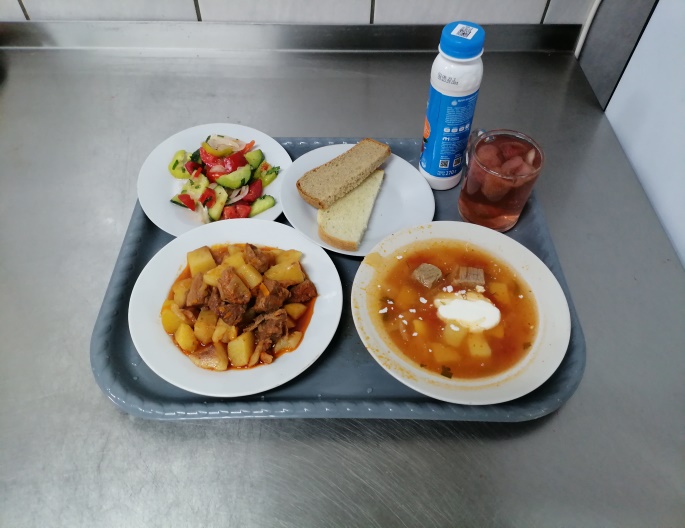 ПятницаЗавтрак- Котлета по хлыновски с соусом- Макароны отварные- Чай с сахаром с лимоном- Хлеб пшеничный/ржанойОбед (Льготная категория)- Салат из свежих овощей с зеленью- Суп картофельный с горохом и говядиной- Горбуша припущеная- Картофельное пюре- Напиток из брусники- Хлеб пшеничный/ржаной- Груша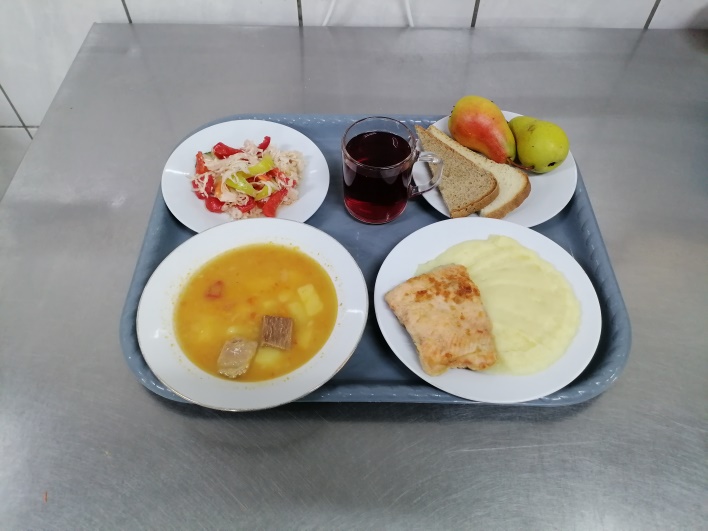 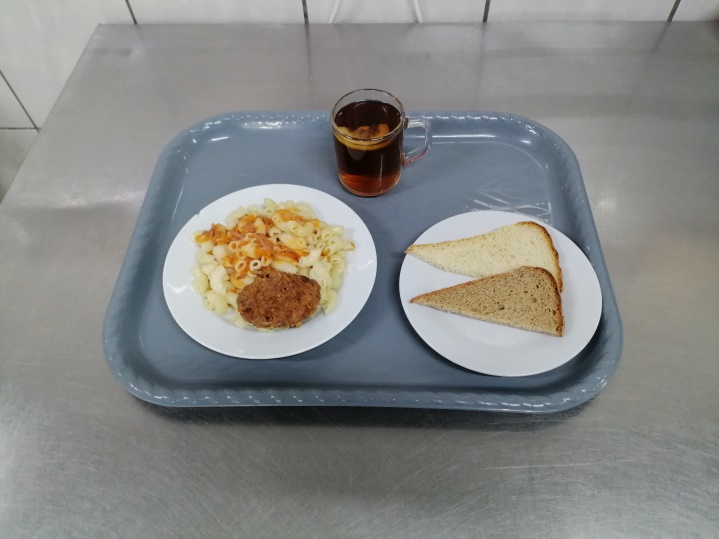 СубботаЗавтрак- Котлета московская с соусом - Рис отварной - Чай с сахаром- Хлеб пшеничный/ржанойОбед (Льготная категория)- Салат из свежих помидор и перца с зеленью- Суп с макаронами с говядиной- Поджарка из говядины- Каша пшеничная- Компот из смородины- Хлеб пшеничный/ржаной- Йогурт фруктовый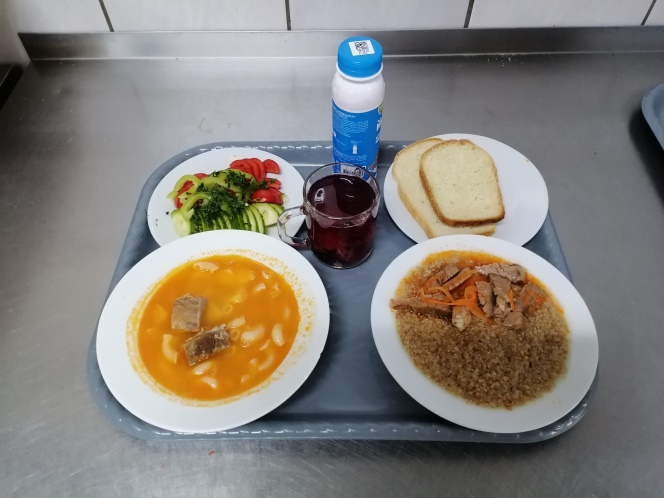 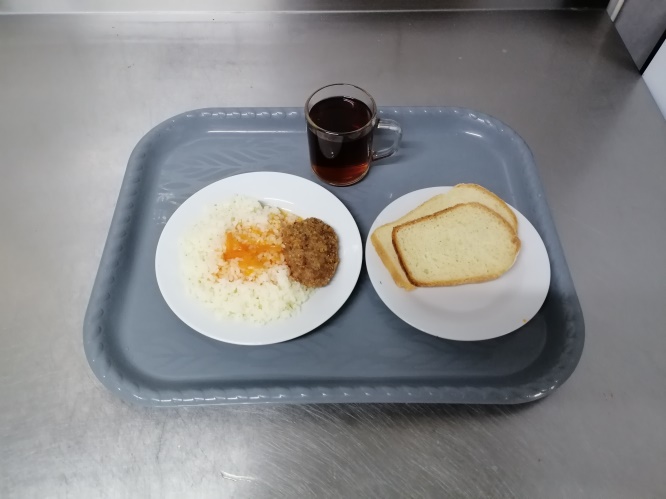 